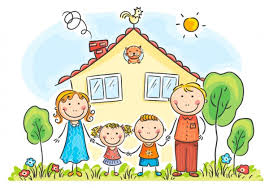 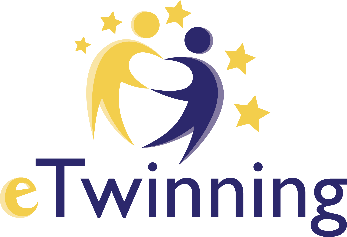 Ailemden Öğreniyorum Arkadaşlarımla Oynuyorum        Tarihte bilinen ilk oyuncaklar Mısırlılara aittir. M.Ö. 5. yüzyılda Mısırlı çocukların tahta atlarla oynadıklarına dair arkeolojik bilgiler bulunmuştur. Eski Yunan, Roma ve Çin’de de kilden yapılıp fırınlanmış, hareketli kol bacaklara sahip bebekler yapıldığı bilinmektedir. Seri olarak üretilen ilk tahta bebekler 1700’lerin Almanya’sına aittir. Türk tarihinde satılmak üzere yapılan oyuncakları Osmanlı döneminde görebiliriz. Eyüp’te hayvan bağırsağından yapılmış balonların, tahta topaçların, çemberlerin, teflerin, toprak düdüklerin satıldığı bilinmektedir.        Oyunun fiziksel, zihinsel, dil, motor, sosyal-duygusal gelişim alanlarını destekleyici rolü vardır. Oyun, çocuğun duygularını ifade edebildiği, yeteneklerini geliştirebildiği, yaratıcılığını kullandığı bir etkinliktir. Çocuk için çok ciddi bir uğraş, aynı zamanda eğlence ve öğrenme kaynağıdır.        Oyun çocuğa araştırma, gözlem yapma, keşfetme, yeni beceriler geliştirme ve başarısızlık endişesi duymadan istediği kadar deneme fırsatı verir. Arkadaşlarıyla oyun oynayarak; paylaşmayı, yardımlaşmayı, iş birliği yapmayı, sıra beklemeyi, sorumluluk almayı, kurallara uymayı, başkalarının hakkına saygı duymayı ve kendi hakkını korumayı öğrenir. Oyun anında bazen lider, bazen dışlanan çocuk olabilir. Oyun çocuğa problem durumlarla baş etmeyi öğretir. Sonuçta çocuk oyun oynayarak hayatı öğrenir.       Korona virüs salgını tarihteki yerini alırken bu salgında en çok çocuklar mağdur oldular. Arkadaşlarından, okullarından, öğretmenlerinden, oyunlarından kısacası çocukluk sevinçlerinden mahrum kaldılar. Dünyanın her yerinde, her çağda ve her kültürde çocuklar oyun oynadılar. Oyunların biçimleri ve özellikleri farklı olduğu için oyuncaklar da çağdan çağa değişikliğe uğradı.       Okulöncesi çocukların gelişimini destekleyecek olan ‘’Ailemden Öğreniyorum Arkadaşlarımla Oynuyorum’’ Projesinde veli ve akran katılımıyla online ve yüz yüze çeşitli oyunlar üretilecektir. Unutulmaya yüz tutmuş oyunlar önce veliler ve çocuklarla evde sonra yüz yüze veya uzaktan arkadaşlarıyla oynanacaktır. Oyunlar web2.0 araçlarıyla desteklenecektir. Ayrıca bu proje ile uzaktan eğitimin olumsuzluklarını azaltılarak, aile içi etkileşimin arttırılması ve ailelerin çocuklarıyla kaliteli zaman geçirmesi hedeflenmektedir.              Değerli velilerimiz projemizin bir ayağını sizlerle yürüteceğimiz için vereceğiniz destek, ilgi ve uygulamaların zamanında yapılması ve öğretmenle paylaşılması çok önemli. Yanımızda olacağınız ve bizlerle aynı heyecanı yaşayacağınızı ümit ederek şimdiden teşekkür ediyorum.                                                                                   Sevgiler  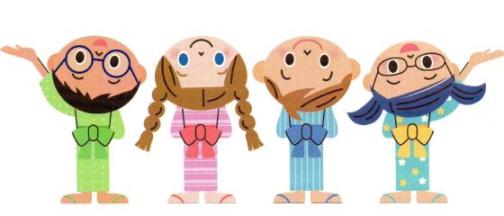 